Филиал муниципального автономного общеобразовательного учреждения «Прииртышская средняя общеобразовательная школа» - «Верхнеаремзянская СОШ им. Д.И. Менделеева»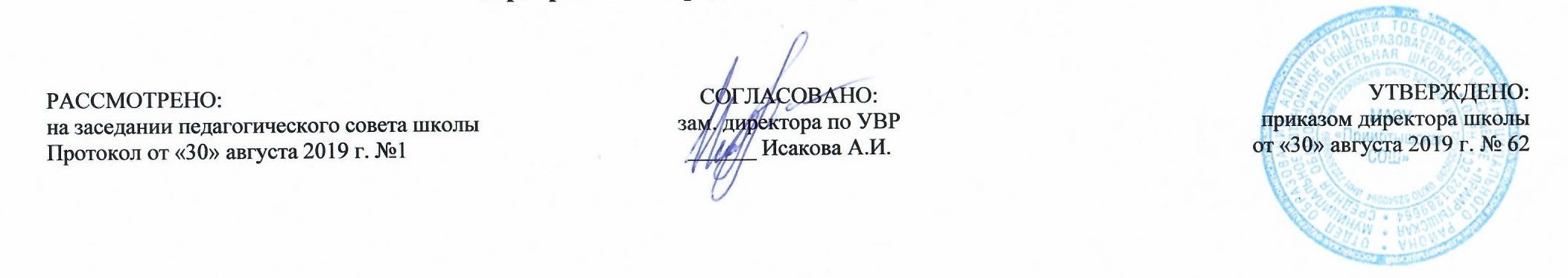 РАБОЧАЯ ПРОГРАММА по информатикедля 8 классана 2019-2020 учебный годПланирование составлено в соответствии                                                                                        Составитель программы: ФГОС ООО                                                                                                                                       Кряжева Ольга Сергеевна                                                                                                                                                                     учитель математики с. Верхние Аремзяны2019 годПланируемые результаты освоения учебного предмета «Информатика»Ученик научится:редактировать звуковые записи и сохранять звуковые файлы в различных форматахвыбрать графический редактор для создания и редактирования графического документапроводить оценку качества оцифрованного звукапроводить захват и редактирование цифрового фото и видео приводить примеры текстовых редакторов; использовать различные способы работы с текстовым документом; вводить, редактировать, форматировать структурные элементы текстового документа; работать с рисунками, списками и таблицами в текстовом документе; использовать буфер обмена и технологию OLE; подготовить различные текстовые документы; одновременно работать с несколькими текстовыми документами; осуществлять поиск и замену, проверку правописания в тексте. открывать готовую электронную таблицу в одном из табличных процессоров; редактировать содержимое ячеек; осуществлять расчеты по готовой электронной таблице; выполнять основные операции манипулирования с фрагментами электронной таблицы: копирование, удаление, вставку, сортировку; получать диаграммы с помощью графических средств табличного процессора; создавать электронную таблицу для несложных расчетов.обосновывать свойства алгоритмов, приводить примеры из собственного жизненного опытапредставлять алгоритм в виде блок-схемыизменять свойства объектов, графического интерфейса проекта и редактировать программный код, создавать свои событийные процедурыприменять оператор присваиванияописывать переменные, присваивать им значения и выводить на экранвыполнять арифметические операции над переменнымиорганизовать диалоговые окна сообщенийприменять функции ввода-вывода при создании собственных проектовсоздавать простые графические редакторыопределять результат программы по ее описаниюприводить примеры моделирования в различных областях деятельностисоздавать простейшие модели объектов и процессов в виде электронных таблиц и проводить компьютерные эксперименты с использованием готовых моделейУченик получит возможность научиться:как связаны между собой количество цветов в палитре и глубина цвета, как формируется палитра цветов в системах цветопередачи RGB, CMYK, HSBспособы получения и редактирования цифровых фотографий: этапы создания цифрового видеофильма виды и назначения редакторов текстов; интерфейс текстового редактора и процессора; режимы работы и систему команд текстового редактора; структурные элементы текстового документа; приемы внедрения объектов; основы конвертирования файлов.основные информационные единицы электронной таблицы: ячейки, строки, столбцы, блоки и способы их идентификации; какие типы данных заносятся в электронную таблицу;Содержание учебного предмета1. Основы алгоритмизации и объектно-ориентированного программирования (11 часов). Алгоритма и его формальное исполнение. Свойства алгоритма и его исполнители. Выполнение алгоритмов человеком и компьютером. Способы записи алгоритмов, блок-схемы. Линейный алгоритм. Алгоритмическая структура «ветвление». Алгоритмическая структура «выбор». Алгоритмическая структура «цикл». Языки программирования, их классификация. Этапы разработки программы. Правила записи программы. Правила представления данных.2. Кодирование и обработка графической и мультимедийной информации (5ч)Кодирование графической информации. Пространственная дискретизация. Растровые изображения на экране монитора. Системы цветопередачи RGB, CMYK, HSB Растровая и векторная графика. Растровая графика. Векторный графический редактор. Растровая и векторная анимация.3.Кодрование и обработка текстовой информации (5 ч)	Кодирование текстовой информации. Анализ контрольной работы. Кодирование текстовой информации. Создание документов в текстовых редакторах. Ввод и редактирование документа. Сохранение и печать документов. Форматирование документа. Нумерованные и маркированные списки Таблицы Компьютерные словари системы машинного перевода Системы оптического распознавания документов.Кодирование и обработка числовой информации (5ч)Кодирование числовой информации. Системы счисления. Основные параметры электронных таблиц. Основные типы и форматы данных. Относительные, абсолютные, смешанные ссылки. Встроенные функции. Основные параметры диаграмм. Построение диаграмм с использованием мастера диаграмм.Моделирование и формализация  (4 ч)Моделирование как метод познания. Виды информационных моделей. Материальные и информационные модели. Формализация и визуализация. Таблица как средство моделирования. Построение информационной модели в электронных таблицах.Информационное общество (4ч)	Информационные ресурсы общества. Информационная безопасность. Правовая охрана информационных ресурсов. Этика и право при создании и использовании информации.Тематическое планирование№ урокаСодержание материалаКоличество часовПрактические работыОсновы алгоритмизации и объектно-ориентированного программирования (21 час)Основы алгоритмизации и объектно-ориентированного программирования (21 час)Основы алгоритмизации и объектно-ориентированного программирования (21 час)1Инструктаж по ТБ152Свойства алгоритма и его исполнители.Блок –схемы алгоритмов. Выполнение алгоритмов компьютером153Вводная контрольная работа154Линейный алгоритм. Практическая работа 1.1 по теме: "Разработка проекта "Знакомство с системами Объектно-ориентированного и процедурного программирования""155Переменные: тип, имя, значение156Переменные: тип, имя, значение. Практическая работа 1.2 по теме: "Разработка проекта "Переменные""157Арифметические выражения, строковые  и логические выражения158Арифметические выражения, строковые  и логические выражения.159Арифметические выражения1510Арифметические выражения. Практическая работа 1.3 по теме: "Разработка проекта "Калькулятор""1511Функции в языках программирования1512Функции в языках программирования. Практическая работа 1.4 по теме: "Разработка проекта "Строковый калькулятор"". Практическая работа 1.5 по теме: "Разработка проекта "Даты и время""1513Алгоритмическая структура «ветвление»1514Алгоритмическая структура «ветвление». Практическая работа 1.6 по теме: "Разработка проекта "Сравнение кодов символов""1515Алгоритмическая структура «выбор». Практическая работа 1.7 по теме: "Разработка проекта "Отметка""1516Алгоритмическая структура «цикл». Практическая работа 1.8 по теме: "Разработка проекта "Коды символов""1517Алгоритмическая структура «цикл»1518Алгоритмическая структура «цикл». Практическая работа 1.9 по теме: "Разработка проекта "Слово-перевертыш""1519Основы объектно-ориентированного программирования. Практическая работа 1.10 по теме: "Разработка проекта1520Основы объектно-ориентированного программирования1521Контрольная работа 1 «Основы алгоримизации и объектно -ориентированногопрограммирования»15Кодирование и обработка графической и мультимедийной информации (12 часов)Кодирование и обработка графической и мультимедийной информации (12 часов)Кодирование и обработка графической и мультимедийной информации (12 часов)22Анализ контрольной работы.Кодирование графической информации. Пространственная дискретизация1223Растровые изображения на экране монитора. Практическая работа 2.1 по теме: «Кодирование графической информации"1224Системы цветопередачи RGB, CMYK, HSB1225Растровая графика. Практическая работа 2.2 по теме: «Редактирование изображения в растровом графическом редакторе»1226Административная контрольная работа227Векторный графический редактор1228Векторный графический редактор. Практическая работа 2.3 по теме: «Создание рисунков в векторном графическом редакторе»1229Растровая и векторная анимация1230Растровая и векторная анимация. Практическая работа 2.4 по теме: «Анимация»1231Кодирование и обработка звуковой информации. Практическая работа 2.5 по теме: «Кодирование и обработка звуковой информации»1232Цифровое фото и видео. Практическая работа 2.6 по теме: «Захват цифрового фото и видео»1233Контрольная работа 2: «Кодирование и обработка графической и мультимедийной информации»12Кодирование и обработка текстовой информации (10 часов)Кодирование и обработка текстовой информации (10 часов)Кодирование и обработка текстовой информации (10 часов)34Анализ контрольной работы. Кодирование текстовой информации. Практическая работа 3.1 по теме: «Кодирование текстовой информации»1235Создание документов в текстовых редакторах1236Ввод и редактирование документа. Практическая работа 3.2 по теме: «Вставка в документ формул»1237Сохранение и печать документов1238Форматирование документа. Практическая работа 3.3. по теме: «Форматир. символов и абзацев»1239Нумерованные и маркированные списки. Практическая работа 3.4. по теме: «Создание и форматирование списков»1240Таблицы. Практическая работа 3.5 по теме: «Вставка в документ таблицы, ее форматирование и заполнение данными»1241Компьютерные словари системы машинного перевода. Практическая работа 3.6 по теме: «Перевод текста с помощью компьютерного словаря»1242Системы оптического распознавания документов. Практическая работа 3.7 по теме: «Сканирование и распознание текстового документа»1243Контрольная работа 3 по теме «кодирование и обработка текстовой информации»12Кодирование и обработка числовой информации (10 часов)Кодирование и обработка числовой информации (10 часов)Кодирование и обработка числовой информации (10 часов)44Анализ контрольной работы. Представление числовой информации  с помощью СС1245Перевод чисел в СС. Практическая работа по 4.1 по теме: «Перевод чисел в СС с помощью калькулятора»1246Арифметические операции в СС1247Электронные таблицы (ЭТ)1248Ссылки в ЭТ. Практическая работиа 4.2 по теме: «Относительные, абсолютные и смешанные ссылки в ЭТ»1249Встроенные функции. Практическая работа 4.3 по теме: «Создание таблиц значений функций в ЭТ»1250Построение диаграмм и графиков. Практическая работа 4.4 по теме: «Построение диаграмм  различных видов»1251Представление базы данных в виде таблицы и формы1252Сортировка и поиск данных в ЭТ. Практическая работа 4.5 по теме: «Сортировка и поиск данных в ЭТ»1253Контрольная работа4 «кодирование и обработка числовой информации»12Моделирование и формализация (10 часов)Моделирование и формализация (10 часов)Моделирование и формализация (10 часов)54Анализ контрольной работы. Окружающий мир как иерархическая система1255Моделирование как метод познания. Материальные и информационные модели1256Формализация и визуализация информационных моделей (ИМ)1254Основные этапы разработки и исследования моделей на компьютере1258Построение и исследование физических моделей. Практическая работа 5.1 по теме: "Разработка проекта «Бросание мячика в площадку»"1259Приближенное  решение уравнения. Практическая работа 5.2 по теме: "Разработка проекта «Графическое решение уравнения»"1260Экспертные системы распознавания химических веществ. Практическая работа 5.3 по теме: "Разработка проекта «Распознавание удобрений»"1261Информационные модели управления объектами1262Информационные модели управления объектами. Практическая работа 5.4 по теме: "Разработка проекта «Модели систем управления»"1263Контрольная работа 5 «Моделирование и формализация»12Моделирование и формализация (5 часов)Моделирование и формализация (5 часов)Моделирование и формализация (5 часов)64Анализ контрольной работы. Информационное общество1165Информационная культура1166Перспективы развития информационных и коммуникационных технологий1167Итоговая  контрольная работа1168Анализ контрольной работы.Повторение. Моделирование и формализация. Информационное общество11